Информационное письмо5 июня 2023 года ООО «Центр профессионального обучения» проведёт видеосеминар (в записи) «Практика организации инклюзии и психолого-педагогического сопровождения дошкольного и начального образования детей с ОВЗ, включая расстройство аутистического спектра»   Цель видеолекции: познакомиться с практическим опытом работы с детьми с ОВЗ дошкольного и младшего школьного возраста в условиях ресурсных или автономных групп и классов Задачи мероприятия:Разобрать вопросы разработки АООП и ИОМ.Узнать, как организовать поддерживающую учебную среду.Решить проблемы коррекции нежелательного поведения.Научиться создавать специальные условия обучения для различных категорий обучающихся с ОВЗ.Ответить на вопросы по выстраиванию эффективной системы взаимодействия родителей и педагогов.Эксперт: Цырульникова Елена Леонидовна - куратор инклюзивного детского сада «Наш дом»: «Все дети ‒ “особые”»; учитель-дефектолог, руководитель отделения, ГБОУ «Школа No 1206 "Наш дом"», Москва В программе трехчасовой видеолекции:Организация специальных образовательных условий для детей с ОВЗ в рамках современной нормативной базы дошкольного и школьного образования. АООП, индивидуальный образовательный маршрут.Включение детей с ОВЗ в дошкольные группы нормативно развивающихся сверстников в соответствии с ФГОС: практический опыт работы.Организация обучения детей с ОВЗ на начальном уровне обучения практический опыт работы. Работа с проблемным поведением. Адаптация учебных материалов для детей с ОВЗ.Опыт работы службы психолого-педагогического сопровождения в образовательной организации. Работа с родителями.Стоимость участия: т.к. лекция находится в записи, вы её можете посмотреть в удобное для вас время. Участие платное, оплата составляет 3000 рублей, как юридическое лицо и 2000 рублей, как физическое. После оплаты мы​ направляем вам ссылку на участие, по ней вы можете проходить неограниченное количество раз, она также доступна для скачивания неограниченному количеству пользователей, там находится видеозапись лекции на 3 часа + материалы от эксперта,​ ​ в эту же стоимость входит 1 электронный сертификат участника (независимо от формы оплаты). Также есть возможность приобрести дополнительные электронные сертификаты за 200 рублей каждый.По вопросам участия и за дополнительной информацией обращаться к куратору проекта Шишкиной Елене Евгеньевне по телефону: моб./ WhatsApp  +7(980) 268-16-86 и по электронной почте: shishkina_cpo@mail.ru  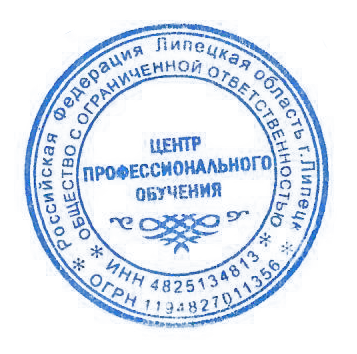 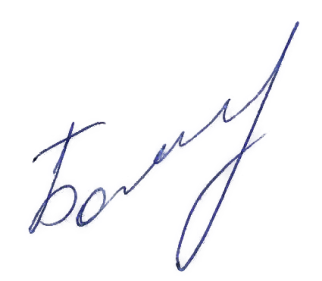 С уважением, 						      Генеральный директор                         		                     Боева Ю.О.Исх. № 050618 мая 2023 г.О проведении видеосеминара (в записи) «Практика организации инклюзии и психолого-педагогического сопровождения дошкольного и начального образования детей с ОВЗ, включая расстройство аутистического спектра» Руководителям дошкольных и общеобразовательных учреждений